Je soussigné (e),NOM :	l__l__l__l__l__l__l__l__l__l__l__l__l__l__l	Prénom :  l__l__l__l__l__l__l__l__l__l__l__l__lSurname :						First name : Date de naissance : Jour / Day			Mois / Month				An / Year : Adresse :  l__l__l__l__l__l__l__l__l__l__l__l__l__l__l__l__l__l__l__l__l__l__l__l__l__l__l__l__lCode postal : l__l__l__l__l__l__l	Ville :					Pays : Téléphone 1 :  l__l__l__l__l__l__l__l__l__l__l__l__l     Téléphone 2 : l__l__l__l__l__l__l__l__l__l__l__l__lAdresse de messagerie  :					@Adhésion – Licence. Je demande à adhérer à l’association collongeoise OXYGÈNE 74 affiliée à  sous le  numéro : 0 5 1 7 5.  L’adhésion commence le 1er septembre 2020 pour s’achever le 31 août 2021.Une licence vous sera délivrée. Veuillez remplir un formulaire de demande de licence.Règlements. L’adhérent atteste avoir pris connaissance des statuts et des règlements intérieurs et s’engage à les appliquer. https://rando-74.pagespro-orange.fr/statuts.htm -RGPD :   J’accepte que mes données personnelles soient conservées par le club et utilisées par la FFrandonnée. Règlement Général sur la Protection des Données n°2016/679 du 27 avril 2016.Assurance - J'ai noté que la loi n° 84-610 du 16 Juillet 1984 fait obligation aux associations d'une fédération sportive d'assurer leur responsabilité civile et celle de leurs adhérents et de délivrer une licence à tous les membres randonneurs. Je reconnais qu'outre cette garantie qui me sera acquise, il m'a été proposé plusieurs formules d'assurances facultatives pour couvrir mes propres accidents corporels.Personnes à prévenir en cas d’accidents (renseigner le formulaire) : https://rando-74.pagespro-orange.fr/Personnes-a-prevenir_FFRP2019.docx -Transport : Lors de l’excursion, êtes-vous ?    Passager ou   Conducteur. Si préférence, écrire 1 ou 2.Niveau : Comment vous situez-vous ?    Essai.   Niveau 1,   Niveau 2,   Niveau 3.Équipement : Taille : ………………. Cm ; Pointure des chaussures : …………………Santé. Je déclare être en bonne condition physique, ne pas suivre de traitement médical pouvant m'interdire la marche, notamment en montagne et m'engage également à être convenablement équipé(e) pour les activités auxquelles je participerai. Je joins à la présente, un certificat médical attestant de la non contre-indication à la pratique de la randonnée pédestre : https://rando-74.pagespro-orange.fr/certificat-medical-ffrandonnee-2019.pdf -Bénévolat. Il pourra être demandé à l’adhérent(e) un investissement bénévole, selon ses compétences. Cocher ses compétences :  Manifestations,  Administration,  GPS/Ecoveille,  Encadrement.Formations (centres d’intérêt) :  PSC1/Premiers secours,  Pratiquer la rando découverte,  CARP.Media – J’accepte l’utilisation des clichés photographiques pris lors de l’événement :  Oui  ou   Non.Cocher le type de licence que vous désirez souscrire avec votre adhésion du 01/09/2020 au 31/08/2021   Sans magazinePage 1/2Description de l’activité et cotisations		1er septembre 2020Oxygène 74   est une association de randonneurs fonctionnant depuis 26 ans sur  et le Pays de Gex. Affiliée en 2004 à  (Fédération Française de ) sous le n° 05175. L’association organise des sorties tous les dimanches.  Le programme est conçu pour que chacun trouve une randonnée selon son niveau.Bénévolat : il pourra être demandé à l’adhérent un investissement bénévole, selon ses compétences. Manifestations, Administration, Ecoveille (balisage), Encadrement.Formations avec le Comité Départemental de  74 : pratiquer la randonnée découverte, stages GPS et collecteur, brevet d’animateur (CARP), rando santé, etc.Entraînement : Préparation de la randonnée sportive : être capable de monter  en 3h et de parcourir  dans la journée. En randonnée douce, être capable de gravir 300 m et de marcher 3h de temps.Santé : Certificat médical de non contre-indication à la pratique de la randonnée, obligatoire pour les membres. Articles L.231-2 à L.231-2-3 et D.231-1-1 à D 231-1-5.Équipement : chaussures de marche étanches. Bâtons de marche. Vêtements chauds et de pluie. Guêtres. Raquettes en hiver… Ne pas oublier son pique-nique et suffisamment à boire !Remise en forme : Petite randonnée pour redécouvrir le plaisir de marcher. Toutefois, nous vous recommandons une certaine régularité pour progresser, et ensuite pour intégrer un groupe de marcheurs.Difficultés techniques : Compter entre 4 h et 8 h de marche.	Niveau 1 : Moyennement entraîné.	Niveau 2 : Expérimenté.Les débutants qui ne connaissent pas leurs capacités, et ceux qui se remettent à la marche devraient essayer les sorties du 1er niveau (sorties plus faciles, vitesse de 300 à 350 m/h conseillée en été). Les expérimentés trouveront des randos plus soutenues lors des sorties de 2e niveau (vitesse d'au moins 400 m/h en été).Tarif : Période du 01/09/2020 au 31/08/2021. Membres : Cotisation annuelle 59  € (avec le magazine), 51 € (sans le magazine). Magazine Passion Rando : 8 € par an (4 numéros). Non-Membres : la sortie 5,00 € (maxi 3 essais).Assurance : Nous assurons les randonneurs à l'essai (RC et accidents corporels, forfait Accueil). Les membres en randonnée sont couverts par l'assurance de  (RC et AC) lors des sorties associatives et dans leurs sorties personnelles.   Covoiturage : 0,10 euro par kilomètre.Inscription préalable directement auprès de l'accompagnateur bénévole : Ali, Jean, Georges, Pierre, Joël, Bert, David, Marie-Françoise, Bill…  Tous les participants s’inscrivent au plus tard le vendredi 20 h, sauf exception écrite sur le site Web. Fourniture du programme de la journée et pot de l'amitié.Rendez-vous souvent à Gaillard chaque dimanche entre 7h30 et 8h30, puis dans les villes situées sur le trajet jusqu’au dernier lieu de rendez-vous. Le mercredi et le jeudi au marché de Collonges-sous-Salève dès 9h.Groupe d’environ quinze personnes. Grand air, dépense physique et convivialité.Venez nous rejoindre !CDRP 74 : http://haute-savoie.ffrandonnee.fr ; FFRP : www.ffrandonnee.frhttps://assoc.pagespro-orange.fr/rando-74Comment avez-vous connu notre association ?  				N° de licence  :      l__l__l__l__l__l__l__ll__l				Nationalité (s) :    l__l__l__l__l__l__l__l__l__l__l__lH : □	F : □	X : □ 		Langue (s)      :    l__l__l__l__l__l__l__l__l__l__l__lPHOTOIdentité récente35x45 mmFait à   (Lieu)Le      (Date)Signature (précédée de la mention “lu et approuvé 2 pages"Signature (précédée de la mention “lu et approuvé 2 pages"Individuelle IRA avec magazine (licence 39,00 + adhésion 20,00 €)5951Familiale FRA avec magazine (licences 65,80 + adhésion 20,10 €)Deux adultes, le ou les enfants doivent adhérer à part (20,00 par enfant)10698Monoparentale FRAMP avec magazine (licence 42,60 + adh. 20,40 €)Un adulte, le ou les enfants doivent adhérer à part (20,00 par enfant)6355Multiloisirs pleine nature IMPN avec magazine (licence  49,00 + adh. 20,00 €)6961Mode de paiementDate de la 1e sortie :    …… / …….  / 20…Chèque ……….Oespèces à l’animateur……Ovirement postal……ONom de la 1e sortie :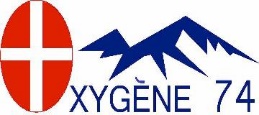 Association OXYGÈNE 74107 rte d'Annemasse 74160 Collonges-sous-Salève (France) Tél. : 00336 82 03 55 42. Courriel : rando-74@wanadoo.fr